Pressemitteilung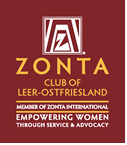 Vorstandswechsel beim Zonta Club Leer-Ostfriesland Amtsübergabe Präsidentschaft 
Ostfriesland. Nach zweijähriger Präsidentschaft übergibt Ute Watermeyer den Staffelstab mit den besten Wünschen an Ihre Nachfolgerin Dr. Stella Nieto-Ernst. Zwei Jahre engagierte Arbeit mit  aufregenden Ereignissen, wie 2018  der 10-jährigen Jubiläumsfeier des Zonta Clubs Leer-Ostfriesland im SparkassenForum in Leer, dem Gewinn des Deutschen Engagement Preises 2018 für das Clubprojekt „Moje Tieden – gegen Frauenaltersarmut in Ostfriesland“, einem Besuch in der NDR Talkshow mit Barbara Schöneberger und Hubertus Meyer-Burckhardt im Februar 2019, dem Gewinn einer Förderung  von startcocial für das neue Projekt „Moje Perspektiven – Prävention gegen Frauenaltersarmut“, die Umstellung des Clublebens in Corona Zeiten und ganz neu die Entwicklung eines eigenen Zonta Podcasts „Teetied“ liegen hinter Ute Watermeyer, die sich nun auf „ruhigere Fahrwasser“ als Past Präsidentin freut. Ausdrücklich bedankt Sie sich bei den vielen Förderern, Sponsoren und Unterstützern, so wie bei der Presse für die stets ausführliche Berichterstattung der Clubaktivitäten des Zonta Clubs Leer-Ostfriesland.Der neue Vorstand, bestehend aus der Präsidentin Dr. Stella Nieto-Ernst, der Vize Präsidentin Sonja Alberts, der Schatzmeisterin Kerstin de Vries und der Club Sekretärin Joanna Hinrichs, freut sich auf die kommenden 2 Jahre mit neuen Ideen und Projekten. Ute Watermeyer wird als Past Präsidentin weiterhin dem Vorstand für zwei Jahre angehören.Die Amtsübergabe fand am 09.06.2020 auf Abstand im kleinen Rahmen statt (siehe Foto: links Ute Watermeyer, rechts  Dr. Stella Nieto-Ernst).